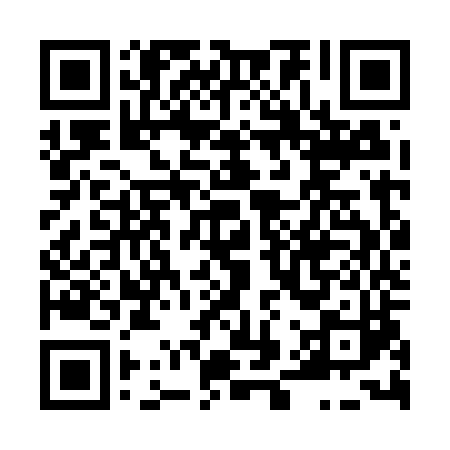 Prayer times for Cernysovice, Czech RepublicWed 1 May 2024 - Fri 31 May 2024High Latitude Method: Angle Based RulePrayer Calculation Method: Muslim World LeagueAsar Calculation Method: HanafiPrayer times provided by https://www.salahtimes.comDateDayFajrSunriseDhuhrAsrMaghribIsha1Wed3:235:4012:596:048:1910:262Thu3:215:3812:596:058:2110:283Fri3:185:3612:596:068:2210:314Sat3:155:3412:596:068:2410:345Sun3:125:3312:596:078:2510:366Mon3:095:3112:596:088:2710:397Tue3:065:3012:586:098:2810:428Wed3:035:2812:586:108:2910:449Thu3:005:2712:586:118:3110:4710Fri2:565:2512:586:128:3210:5011Sat2:535:2412:586:138:3410:5212Sun2:505:2212:586:138:3510:5513Mon2:475:2112:586:148:3710:5814Tue2:445:1912:586:158:3811:0115Wed2:425:1812:586:168:3911:0416Thu2:425:1712:586:178:4111:0717Fri2:415:1512:586:178:4211:0718Sat2:415:1412:586:188:4311:0819Sun2:405:1312:586:198:4511:0920Mon2:405:1212:586:208:4611:0921Tue2:405:1112:596:218:4711:1022Wed2:395:0912:596:218:4811:1023Thu2:395:0812:596:228:5011:1124Fri2:385:0712:596:238:5111:1225Sat2:385:0612:596:238:5211:1226Sun2:385:0512:596:248:5311:1327Mon2:375:0512:596:258:5411:1328Tue2:375:0412:596:258:5511:1429Wed2:375:0312:596:268:5611:1430Thu2:375:021:006:278:5811:1531Fri2:365:011:006:278:5911:15